Circuit électrique simple دارة كهربائية بسيطة Conducteur et isolant électriqueActivité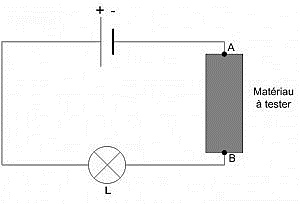 Plaçons des objets de différents matériaux (règle en plastique, morceau de cuivre, morceau de bois, tissu, air, clou en fer) entre les points A et B du circuit suivant :Tableaux des résultats Observation Lorsqu’on place entre les points A et B les matériaux suivants (clou en fer, morceau de cuivre, …) la lampe s’éclaire, on dit que le matériau inséré est conducteur de l’électricité.Lorsqu’on place entre les points A et B les matériaux suivants (règle en plastique, morceau de bois,…) la lampe reste éteinte, on dit que le matériau inséré n’est pas conducteur, c’est un isolant électrique.Définition Un conducteur électrique est un matériau qui laisse passer le courant électrique.Un isolant électrique est un matériau qui ne laisse pas passer le courant électrique.La chaîne conductrice dans une lampe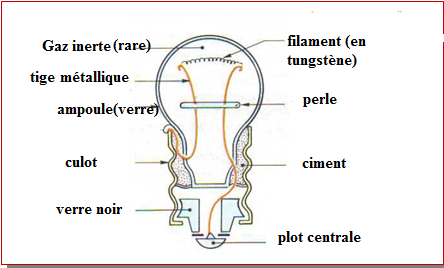 Les éléments de la chaine conductrice d’une lampe à incandescence sont :Le filament ;Les deux tiges métalliques ;Le culot ;Le plot central.Remarque La lampe est un dipôle électrique. elle possède deux bornes qui sont : le culot et le plot central.Le plot et le culot de la lampe sont faits de matériaux conducteurs. Ils sont séparés par une bague isolante en verre noir.Application 1 :Donner le nom de chaque élément du circuit ci-dessous. La lampe brillera-t-elle lorsqu’on ferme le circuit ? justifier. Combien de fils comporte le circuit ?Que représentent les points A et B ? Réponse :Nom de chaque élémentGénérateur,Moteur,Lampe,Fil de connexion,Interrupteur.La lampe brille car le circuit est fermé.Le circuit comporte 4 fils de connexionLes points A et B représente les bornes du générateur, A est le pôle positif, B est le pôle négatif.Application 2 : Document 2 page 78ObjetEtat de la lamperègle en plastiqueNon brillantmorceau de cuivrebrillantmorceau de boisNon brillanttissuNon brillantAirNon brillantclou en ferbrillant